附件：穗总部企业员工酷漫居优惠申请表申请时间：    年   月   日酷漫居团购优惠二维码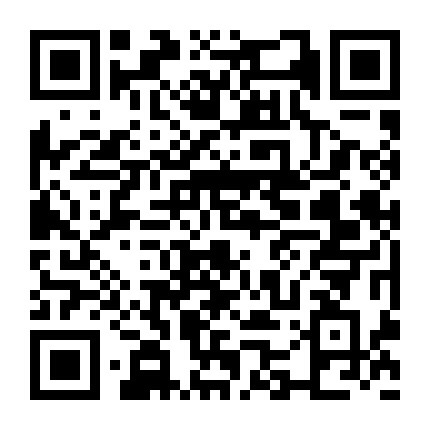 经典儿童房设计案例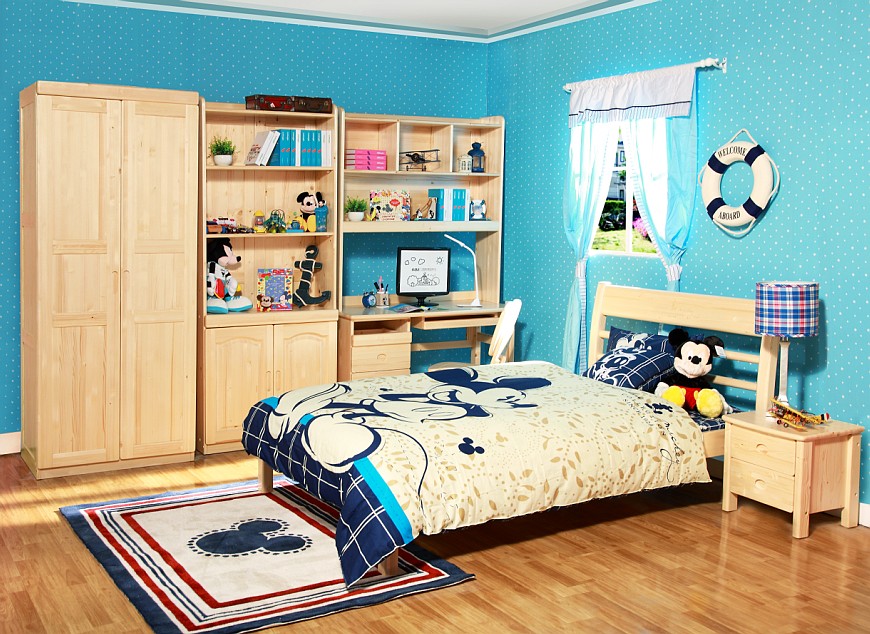 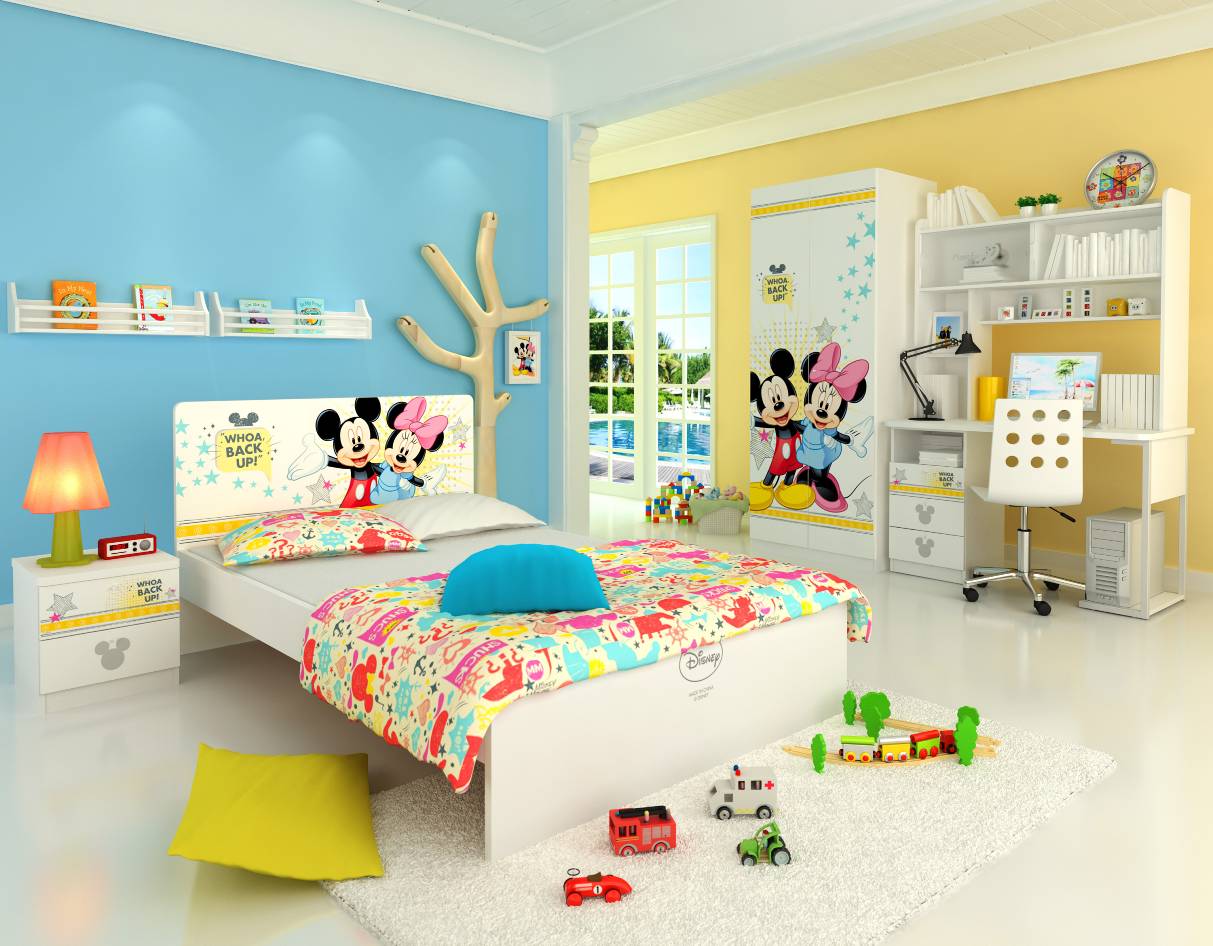 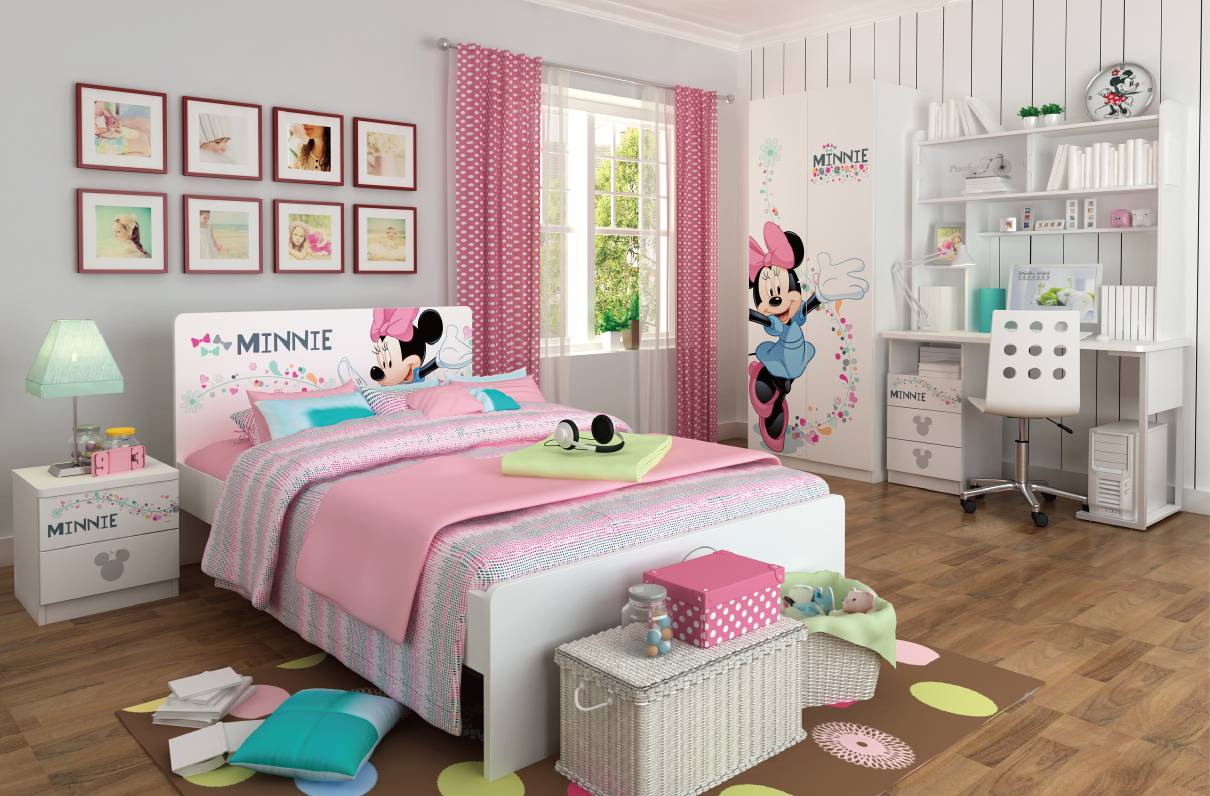 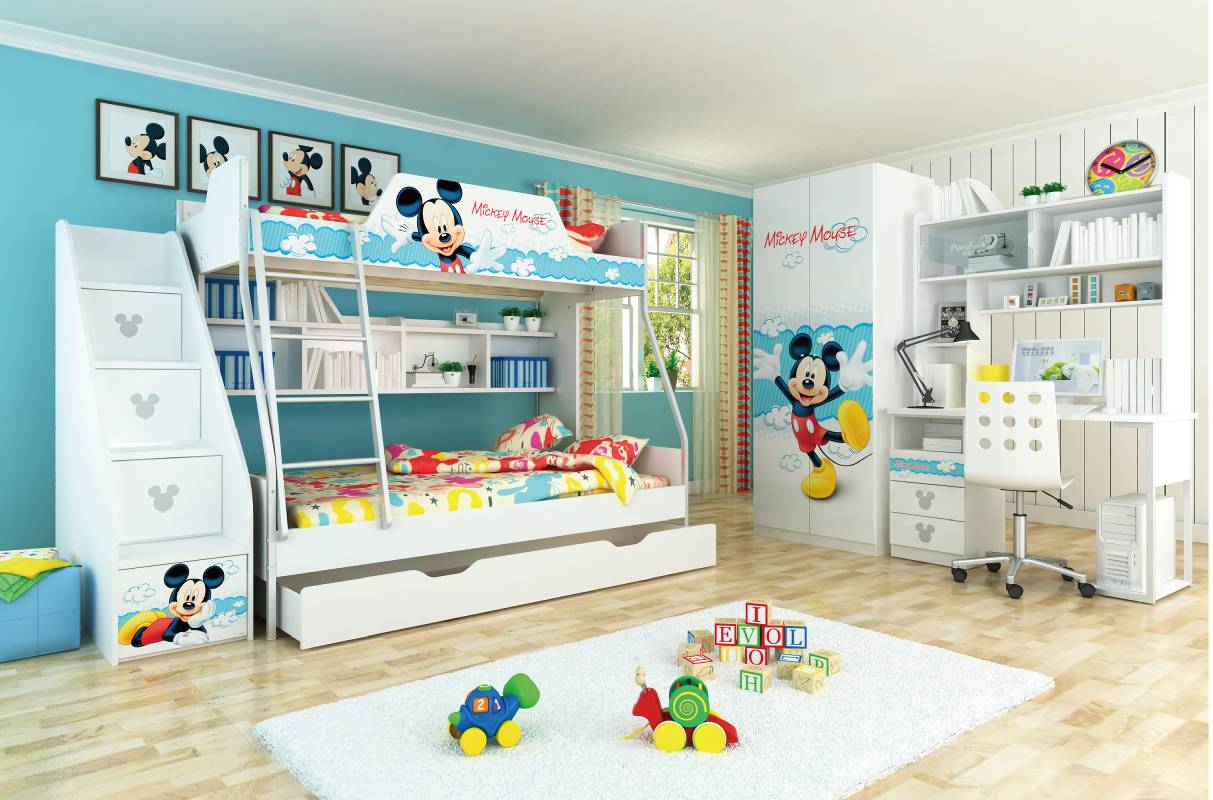 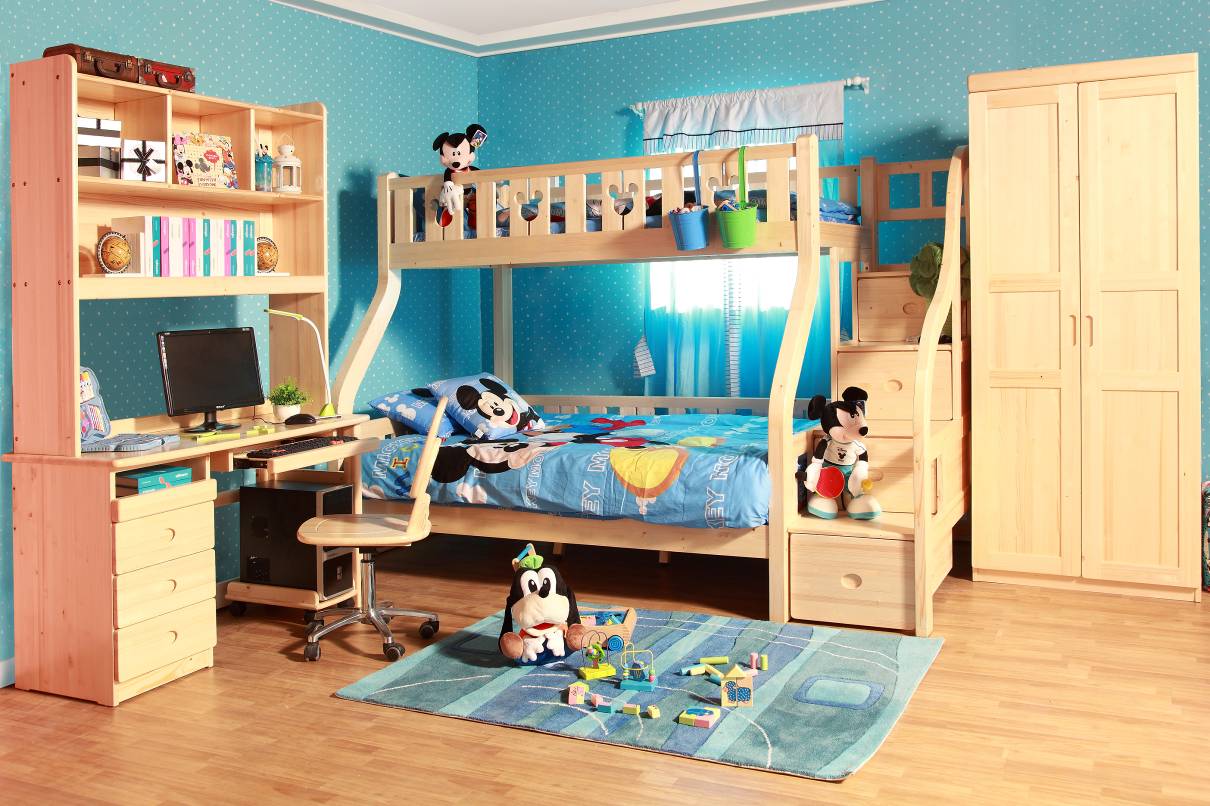 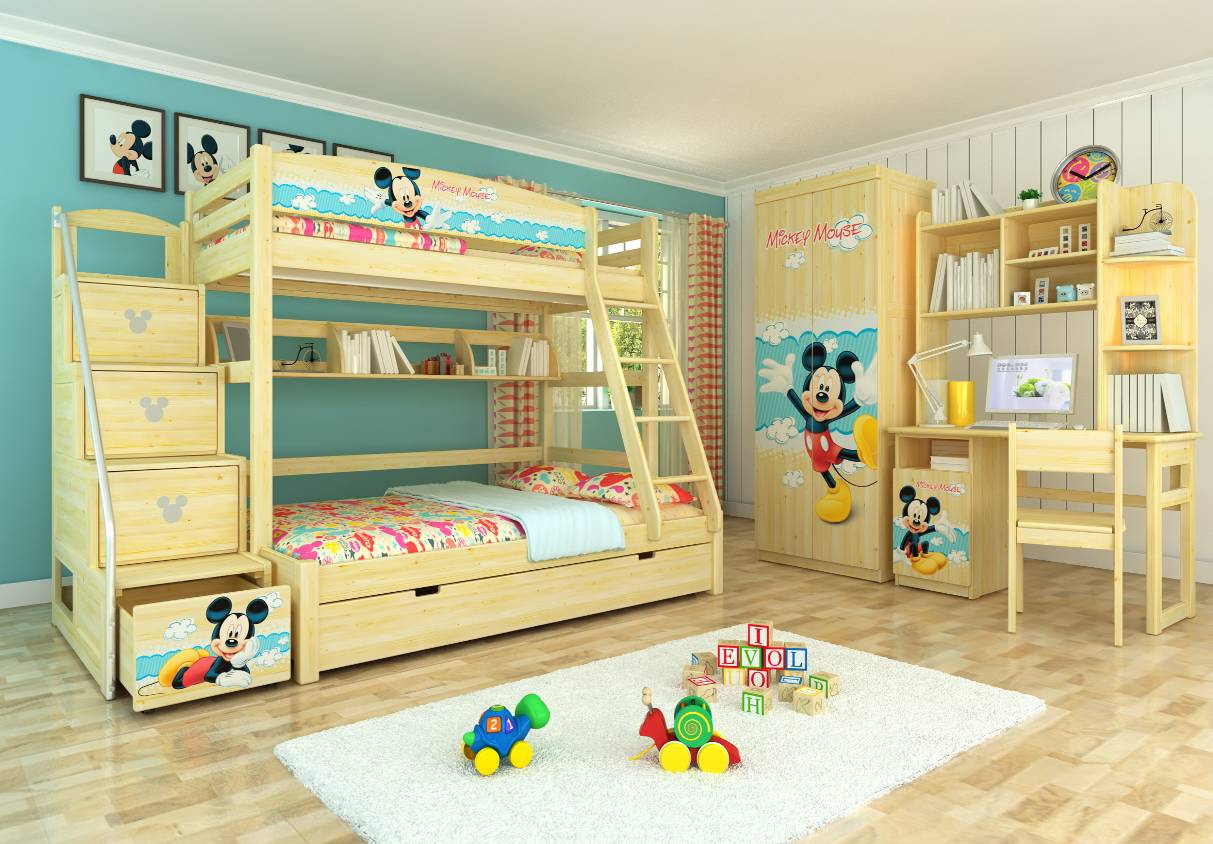 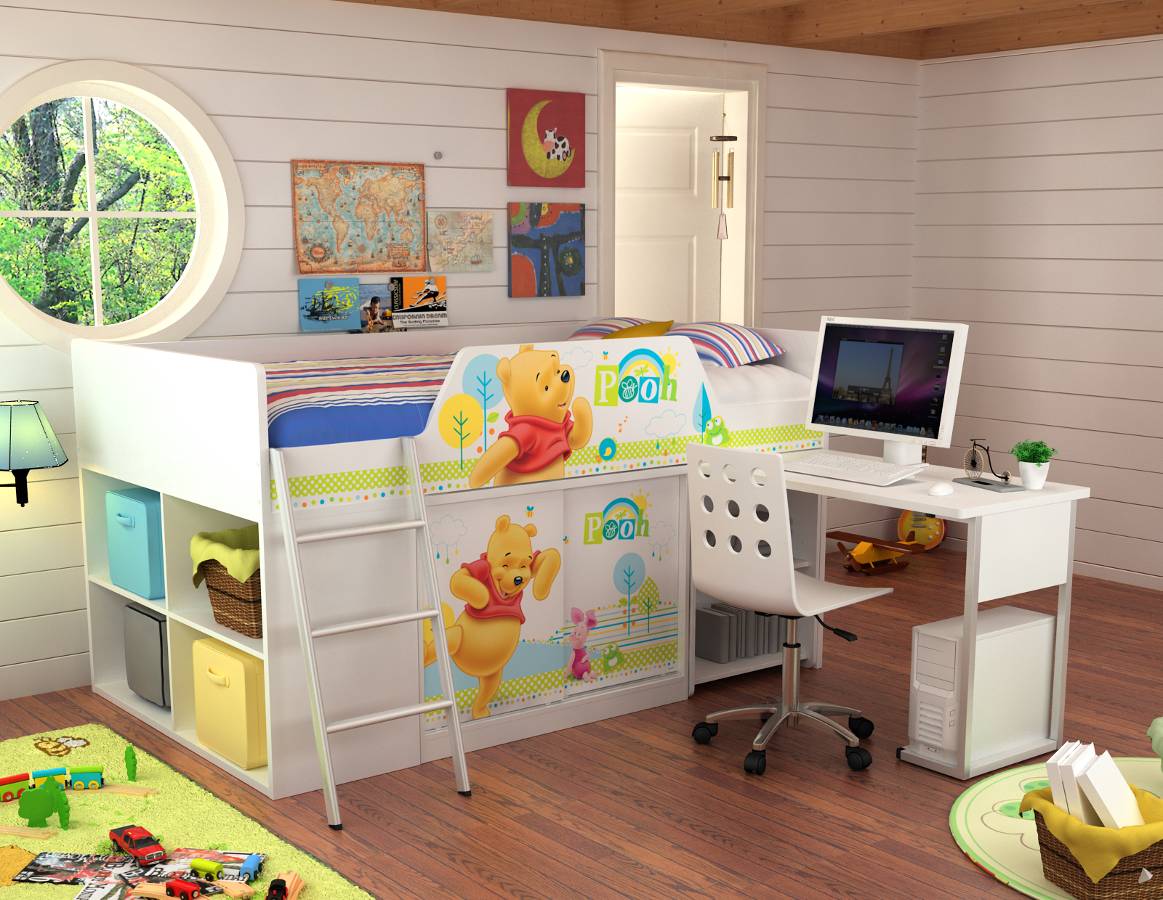 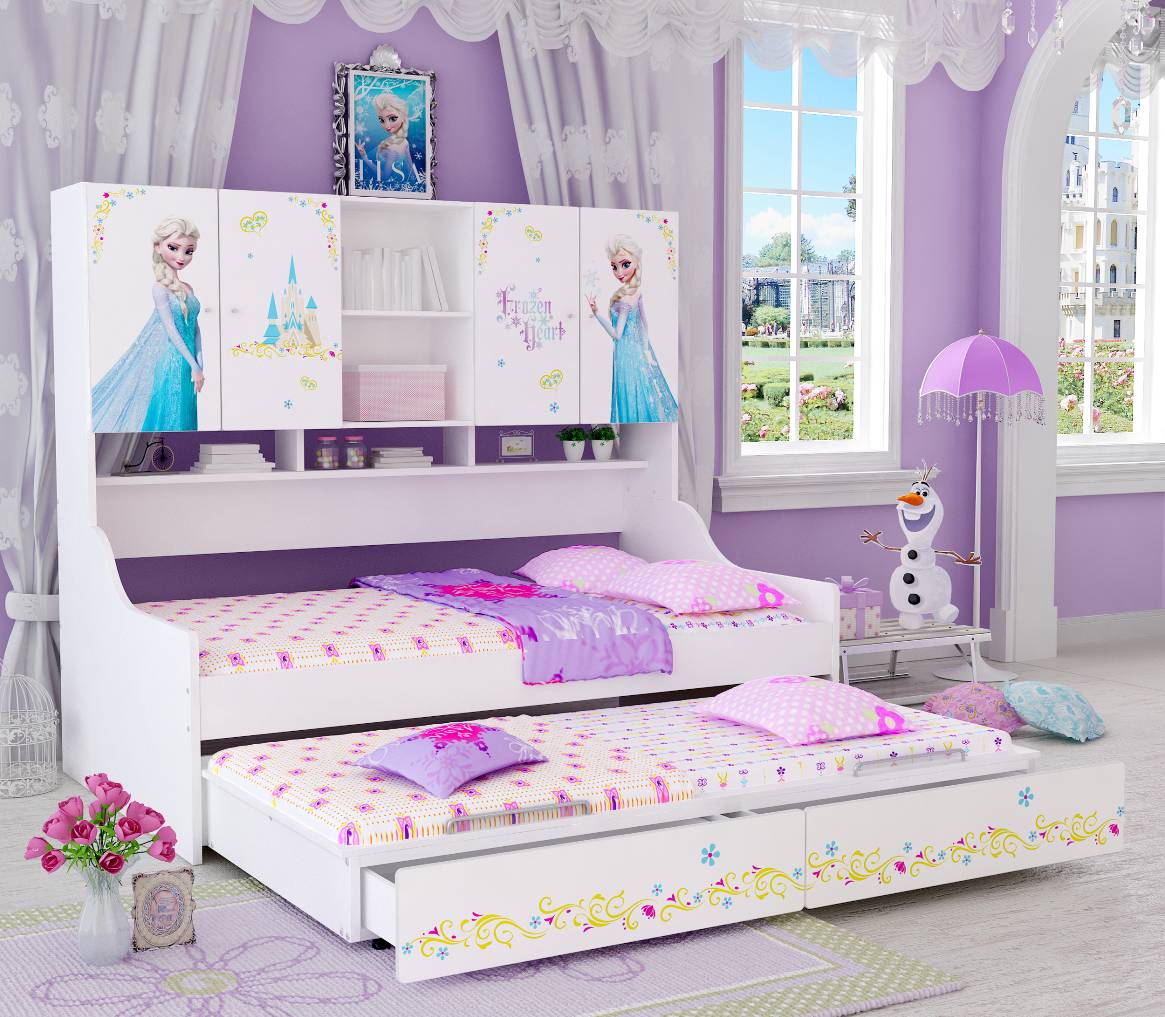 （更多设计款式、家居产品请到酷漫居官网或线下门店体验）申请人性别手机所在单位（含部、科、系）隶属总部企业名称门店申请产品名称申请人签名